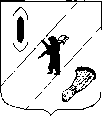 АДМИНИСТРАЦИЯ  ГАВРИЛОВ-ЯМСКОГОМУНИЦИПАЛЬНОГО  РАЙОНАПОСТАНОВЛЕНИЕ14.07.2015   № 844Об утверждении формы типового Устава муниципального образовательного бюджетного  учреждения и Порядка утверждения Уставов (внесения изменений и дополнений в Уставы) муниципальных образовательных бюджетных учреждений Гаврилов-Ямского муниципального районаВ соответствии с Гражданским кодексом Российской Федерации, Бюджетным кодексом Российской Федерации, Федеральным законом от 29 декабря 2012 года №273-ФЗ «Об образовании в Российской Федерации», Федеральным законом от 12 января 1996 года №7-ФЗ «О некоммерческих организациях», руководствуясь статьей 26 Устава Гаврилов-Ямского муниципального района,АДМИНИСТРАЦИЯ МУНИЦИПАЛЬНОГО РАЙОНА ПОСТАНОВЛЯЕТ:1. Утвердить форму типового Устава муниципального образовательного бюджетного учреждения Гаврилов-Ямского муниципального района (Приложение 1).2. Утвердить Порядок утверждения Уставов (внесения изменений и дополнений в Уставы) муниципальных образовательных бюджетных учреждений Гаврилов-Ямского муниципального района (Приложение 2).3. Руководителям муниципальных образовательных бюджетных учреждений Гаврилов-Ямского муниципального района: 3.1. Привести Уставы в соответствие с утвержденной формой типового Устава муниципального образовательного бюджетного учреждения;3.2. Зарегистрировать Уставы в новой редакции (внесенные изменения в Уставы) в соответствии  с действующим законодательством в срок до 01.01.2016.4. Установить, что ранее утвержденные Уставы муниципальных образовательных бюджетных учреждений Гаврилов-Ямского муниципального района до приведения их в соответствие с нормами типового Устава действуют в части, не противоречащей нормам действующего законодательства.5. Признать утратившими силу постановления Администрации Гаврилов-Ямского муниципального района от 27.10.2010 № 1493 «Об утверждении порядка утверждения Уставов муниципальных образовательных учреждений Гаврилов-Ямского муниципального района», от 24.06.2011 № 880 «Об утверждении типового Устава муниципального образовательного бюджетного учреждения Гаврилов-Ямского района Ярославской области».6. Контроль за исполнением постановления возложить на первого заместителя Главы Администрации муниципального района Забаева А.А.7. Постановление вступает в силу с момента подписания.Глава Администрации муниципального района						В.И.СеребряковНаправить:Управление образования – 35 экз.Отдел по организационно-правовой работе и муниципальной службе – 2 экз.Дело – 2 экз.Приложение 1 к постановлению АдминистрацииГаврилов-Ямского муниципального района от 14.07.2015  № 844УТВЕРЖДЁНПостановлением АдминистрацииГаврилов-Ямского муниципального районаот ___________   № _____ТИПОВОЙ УСТАВМУНИЦИПАЛЬНОГО ОБРАЗОВАТЕЛЬНОГО БЮДЖЕТНОГО УЧРЕЖДЕНИЯ ГАВРИЛОВ-ЯМСКОГО МУНИЦИПАЛЬНОГО РАЙОНА ЯРОСЛАВСКОЙ ОБЛАСТИ____________________________________________(наименование учреждения)Преамбула_________________________________________________________________(краткое описание истории образовательного учреждения от даты создания и по настоящее время с_________________________________________________________________указанием его названия, дата, номер и название распорядительного документа о создании__________________________________________________________________муниципального образовательного бюджетного учреждения)__________________________________________________________________.Образовательное учреждение является правопреемником _________________________________________________________________(наименование ранее__________________________________________________________________.действовавшего муниципального образовательного учреждения)1. ОБЩИЕ ПОЛОЖЕНИЯ Муниципальное образовательное бюджетное учреждение__________________________________________________________________________________________________________________________( наименование учреждения (может включать указание на его тип)) (далее – образовательное учреждение) создано в соответствии с Гражданским кодексом Российской Федерации, Бюджетным кодексом Российской Федерации, Федеральным законом от 12 января 1996 года № 7-ФЗ «О некоммерческих организациях», Федеральным законом от 29 декабря 2012 года № 273-ФЗ «Об образовании в Российской Федерации» для выполнения работ, оказания услуг в целях обеспечения реализации предусмотренных законодательством Российской Федерации полномочий органов местного самоуправления в сфере образования. Устав создан на основании постановления Администрации Гаврилов-Ямского муниципального района от ______ 2015 № _______ «Об утверждении формы типового Устава муниципального образовательного бюджетного  учреждения и Порядка утверждения Уставов (внесения изменений и дополнений в Уставы) муниципальных образовательных бюджетных учреждений Гаврилов-Ямского муниципального района».Официальное наименование образовательного учреждения: полное - ________________________________________________________ .сокращенное - ___________________________________________________ .Организационно-правовая форма: учреждение.Тип учреждения: бюджетное.Тип образовательной организации: ___________________________________ .Место нахождения образовательного учреждения: _________________________________________________________________ .(адрес, по которому расположен исполнительный орган) Образовательная деятельность осуществляется по следующим адресам: _________________________________________________________________ .1.3. Образовательное учреждение является некоммерческой организацией, действует в соответствии с настоящим Уставом и не ставит извлечение прибыли основной целью своей деятельности.1.4. Учредителем образовательного учреждения является муниципальное образование - Гаврилов-Ямский муниципальный район Ярославской области. Функции и полномочия учредителя муниципального образовательного бюджетного учреждения от имени Гаврилов-Ямского муниципального района осуществляет Администрация Гаврилов-Ямского муниципального района.Отдельные функции и полномочия учредителя муниципальных образовательных учреждений от имени Администрации Гаврилов-Ямского муниципального района осуществляет в установленном порядке Управление образования Администрации Гаврилов-Ямского муниципального района, в ведении которого находятся образовательные учреждения и являющееся по отношению к учреждениям главным распорядителем бюджетных средств.Образовательное учреждение находится в непосредственном подчинении (подведомственно) Управления образования Администрации Гаврилов-Ямского муниципального района.1.5. Собственником имущества образовательного учреждения является муниципальное образование - Гаврилов-Ямский муниципальный район Ярославской области. Функции и полномочия собственника имущества образовательного бюджетного учреждения в установленном порядке осуществляет Управление по архитектуре, градостроительству, имущественным и земельным отношениям Администрации Гаврилов-Ямского муниципального района.1.6. Образовательное учреждение является юридическим лицом, имеет самостоятельный баланс, лицевые счета, открытые для учёта операций по исполнению доходов и расходов бюджета, печать со своим наименованием, штампы, бланки. Образовательное учреждение выступает истцом и ответчиком в суде в соответствии с законодательством Российской Федерации. Образовательное учреждение отвечает по своим обязательствам всем находящимся у него  на праве оперативного управления имуществом, за исключением особо ценного движимого  имущества,  закрепленного за ним в установленном законодательством порядке или приобретенного бюджетным учреждением за счет выделенных Учредителем средств, а также недвижимого имущества.Образовательное учреждение не отвечает по обязательствам Администрации Гаврилов-Ямского муниципального района.1.7. Образовательное учреждение в своей деятельности руководствуется законодательством Российской Федерации, законодательством Ярославской области, нормативными правовыми актами Гаврилов-Ямского муниципального района и настоящим Уставом.1.8. Устав, а также изменения, вносимые в Устав образовательного учреждения утверждаются учредителем по согласованию с Управлением по архитектуре, градостроительству, имущественным и земельным отношениям и Управлением образования Администрации Гаврилов-Ямского муниципального района.1.9. Образовательное учреждение в соответствии с лицензией на осуществление образовательной деятельности и свидетельством о государственной аккредитации выдает по реализуемым аккредитованным образовательным программам лицам, прошедшим государственную итоговую аттестацию, документы об образовании и (или) квалификации.1.10. Образовательное учреждение самостоятельно в осуществлении образовательной, научной, административной, финансово-экономической деятельности, разработке и принятии локальных нормативных актов в соответствии с Федеральным законом «Об образовании в Российской Федерации», иными нормативными правовыми актами Российской Федерации, законодательством Ярославской области, нормативными правовыми актами Гаврилов-Ямского муниципального района и настоящим Уставом.1.11. К компетенции образовательного учреждения относится:1) разработка и принятие правил внутреннего распорядка обучающихся, правил внутреннего трудового распорядка, иных локальных нормативных актов;2) материально-техническое обеспечение образовательной деятельности, оборудование помещений в соответствии с государственными и местными нормами и требованиями, в том числе в соответствии с федеральными государственными образовательными стандартами;3) предоставление учредителю и общественности ежегодного отчета о поступлении и расходовании финансовых и материальных средств, а также отчета о результатах самообследования;4) установление штатного расписания, если иное не установлено нормативными правовыми актами Российской Федерации, законодательством Ярославской области, нормативными правовыми актами Гаврилов-Ямского муниципального района;5) прием на работу работников, заключение с ними и расторжение трудовых договоров, если иное не установлено законодательством Российской Федерации, распределение должностных обязанностей, создание условий и организация дополнительного профессионального образования работников;6) разработка и утверждение образовательных программ образовательного учреждения;7) разработка и утверждение по согласованию с учредителем программы развития образовательного учреждения, если иное не установлено законодательством Российской Федерации;8) прием обучающихся в образовательное учреждение;9) определение списка учебников в соответствии с утвержденным федеральным перечнем учебников, рекомендованных к использованию при реализации имеющих государственную аккредитацию образовательных программ начального общего, основного общего, среднего общего образования организациями, осуществляющими образовательную деятельность, а также учебных пособий, допущенных к использованию при реализации указанных образовательных программ такими организациями;10) осуществление текущего контроля успеваемости и промежуточной аттестации обучающихся, установление их форм, периодичности и порядка проведения;11) индивидуальный учет результатов освоения обучающимися образовательных программ, а также хранение в архивах информации об этих результатах на бумажных и (или) электронных носителях;12) использование и совершенствование методов обучения и воспитания, образовательных технологий, электронного обучения;13) проведение самообследования, обеспечение функционирования внутренней системы оценки качества образования;14) создание необходимых условий для охраны и укрепления здоровья, организации питания обучающихся и работников образовательной организации;15) создание условий для занятия обучающимися физической культурой и спортом;16) приобретение или изготовление бланков документов об образовании и (или) о квалификации;17) установление требований к одежде обучающихся, если иное не установлено законодательством Российской Федерации или законодательством Ярославской области;18) содействие деятельности общественных объединений обучающихся, родителей (законных представителей) несовершеннолетних обучающихся, осуществляемой в образовательном учреждении и не запрещенной законодательством Российской Федерации и Ярославской области;19) организация научно-методической работы, в том числе организация и проведение научных и методических конференций, семинаров;20) обеспечение создания и ведения официального сайта образовательной организации в информационно-телекоммуникационной сети "Интернет" (далее – сеть Интернет);21) иные вопросы в соответствии с законодательством Российской Федерации и Ярославской области, нормативными правовыми актами Гаврилов-Ямского муниципального района.1.12. Образовательное учреждение несет в установленном законодательством Российской Федерации и Ярославской области, нормативными правовыми актами Гаврилов-Ямского муниципального района порядке ответственность за:–  невыполнение или ненадлежащее выполнение функций, отнесенных к его компетенции;– реализацию не в полном объеме образовательных программ в соответствии с учебным планом;– качество образования своих выпускников;– жизнь и здоровье обучающихся и работников образовательного учреждения во время образовательного и воспитательного процессов;– нарушение или незаконное ограничение права на образование и предусмотренных законодательством об образовании прав и свобод обучающихся, родителей (законных представителей) несовершеннолетних обучающихся;- нарушение требований к организации и осуществлению образовательной деятельности;– иные действия (бездействия) в соответствии с федеральным и региональным законодательством, нормативными правовыми актами Администрации муниципального района.1.13. Образовательное учреждение обеспечивает открытость и доступность следующей информации:1) сведения:о дате создания образовательного учреждения;о структуре образовательного учреждения;о реализуемых основных и дополнительных образовательных программах с указанием численности лиц, обучающихся за счет средств соответствующего бюджета бюджетной системы Российской Федерации, по договорам с физическими и (или) юридическими лицами с оплатой ими стоимости обучения;об образовательных стандартах;о персональном составе педагогических работников с указанием уровня образования и квалификации;о материально-техническом обеспечении и об оснащенности образовательного процесса (в том числе о наличии библиотеки, спортивных сооружений, об условиях питания, медицинского обслуживания, о доступе к информационным системам и информационно-телекоммуникационным сетям);об электронных образовательных ресурсах, доступ к которым обеспечивается обучающимся;о результатах приема по каждому направлению подготовки (специальности),о наличии стипендий и иных видов материальной поддержки, об условиях предоставления их обучающимся;о поступлении и расходовании финансовых и материальных средств по итогам финансового года.2) копии:а) Устава образовательной организации;б) лицензии на осуществление образовательной деятельности (с приложениями);в) свидетельства о государственной аккредитации (с приложениями);г) плана финансово-хозяйственной деятельности образовательного учреждения, утвержденного в установленном законодательством Российской Федерации порядке, или бюджетной сметы образовательного учреждения;д) локальных нормативных актов, предусмотренных ч.2 ст. 30 Федерального закона «Об образовании в Российской Федерации», правил внутреннего трудового распорядка, коллективного договора.3) отчет о результатах самообследования;4) порядок оказания платных образовательных услуг, в том числе образец договора об оказании платных образовательных услуг, с указанием стоимости платных образовательных услуг;5) сведения, указанные в пункте 3.2 статьи 32 Федерального закона от 12.01.1996 N 7-ФЗ "О некоммерческих организациях".Информация подлежит размещению на официальном сайте образовательного учреждения в сети Интернет и обновлению в течение тридцати дней со дня внесения соответствующих изменений.1.14. Образовательное учреждение имеет:а) филиалы ____________________________________________________(полное наименование, местонахождение)б) представительства ___________________________________________.(полное наименование, местонахождение)(либо указывается, что образовательное учреждение филиалов и представительств не имеет).Структурные подразделения образовательного учреждения, в том числе филиалы и представительства, не являются юридическими лицами и действуют на основании устава образовательного учреждения и положения о соответствующем структурном подразделении, утвержденного в порядке, установленном уставом образовательного учреждения.1.15. Структура образовательного учреждения:Образовательное учреждение самостоятельно в формировании своей структуры, если иное не установлено федеральными законами.Образовательное учреждение имеет в своей структуре:______________________________________________________________;_____________________________________________________________.(перечислить в соответствии с ч.2 ст.27 ФЗ № 273-ФЗ).Раздел "Общие положения" может быть дополнен иными положениями, например, об организации питания и медицинского обслуживания.2. ЦЕЛИ, ПРЕДМЕТ И ВИДЫ ДЕЯТЕЛЬНОСТИ МУНИЦИПАЛЬНОГО ОБРАЗОВАТЕЛЬНОГО УЧРЕЖДЕНИЯ 2.1. Образовательное учреждение осуществляет свою деятельность в соответствии с предметом и целями деятельности, определёнными действующим законодательством Российской Федерации, Ярославской области, локальными нормативными актами Администрации Гаврилов-Ямского муниципального района и настоящим Уставом.2.2. Предметом деятельности образовательного учреждения является обучение и воспитание в интересах человека, семьи, общества и государства, создание благоприятных условий для разностороннего развития личности, оказание услуг (выполнение работ), направленных на обеспечение реализации полномочий  Учредителя в сфере образования.2.3. Основными целями деятельности образовательного учреждения является осуществление образовательной деятельности по образовательным программам различных видов, уровней и направлений в соответствии с пунктами 2.4, 2.5 настоящего Устава, осуществление деятельности в сфере культуры, физической культуры и спорта, охраны и укрепления здоровья, отдыха и оздоровления детей,  _____________________________________ (указать иные сферы, если учреждение имеет более широкий спектр деятельности, с тем, чтобы данный пункт описывал все имеющиеся направления возможной деятельности учреждения). 2.4. Для достижения поставленных целей образовательное учреждение осуществляет следующие виды деятельности:- ____________________________________________________________ .(указать все основные виды деятельности)2.5. Образовательное учреждение вправе сверх установленного муниципального задания,  а также в случаях, предусмотренных действующим законодательством, в пределах установленного  муниципального задания выполнять работы, оказывать услуги, относящиеся к его основной деятельности в сфере, указанной в настоящем уставе, для граждан и юридических лиц за плату и на одинаковых при оказании одних и тех же услуг условиях.Порядок определения указанной платы устанавливается Учредителем, если иное не предусмотрено действующим законодательством.2.6. Образовательное учреждение вправе осуществлять иные виды деятельности в случае, если  они служат достижению целей, ради которых оно создано, и соответствуют этим целям: - ____________________________________________________________.(исчерпывающий перечень, ч.3 ст.14 ФЗ №7-ФЗ)2.7. При осуществлении  приносящей доход  деятельности образовательное учреждение руководствуется законодательством Российской Федерации, Ярославской области, нормативными правовыми актами Администрации муниципального района.2.8. Право образовательного учреждения осуществлять деятельность, на которую в соответствии с законодательством требуется лицензия, возникает у Учреждения с момента получения соответствующего документа или в указанный в лицензии срок и прекращается по истечении срока действия  лицензии, если  иное не установлено законодательством.Образовательное учреждение, созданное путем изменения типа существующего муниципального  учреждения,  вправе  осуществлять предусмотренные уставом виды деятельности  на основании  лицензии,  а также свидетельства о государственной аккредитации,  иных разрешительных документов, выданных бюджетному учреждению, до окончания срока действия этих документов.2.9. Образовательное учреждение не вправе осуществлять виды деятельности, не предусмотренные настоящим уставом.3. ОРГАНИЗАЦИЯ ОБРАЗОВАТЕЛЬНОГО ПРОЦЕССА3.1. Образовательное учреждение разрабатывает образовательные программы в соответствии с федеральными государственными образовательными стандартами и с учетом соответствующих примерных основных образовательных программ (ч.7 ст. 12. ФЗ № 273-ФЗ).3.2. Обучение в образовательном учреждении проводится ____________________(перечислить, ст. 16-17 ФЗ № 273-ФЗ) формам обучения, в том числе с использованием дистанционных образовательных технологий.  Допускается сочетание различных форм получения образования. Продолжительность обучения определяется основными образовательными программами и учебными планами.3.3. Образовательная организация реализует следующие виды образовательных программ: _____________________________________________________________;_____________________________________________________________.(Перечислить в соответствии с п.3 ч.2. ст.25 ФЗ № 273-ФЗ).4. УПРАВЛЕНИЕ ОБРАЗОВАТЕЛЬНЫМ УЧРЕЖДЕНИЕМ4.1. Единоличным исполнительным органом образовательного учреждения является руководитель, который осуществляет текущее руководство деятельностью образовательного учреждения. Руководитель назначается учредителем образовательного учреждения и осуществляет свою деятельность на основании заключенного с Управлением образования Администрации Гаврилов-Ямского муниципального района срочного трудового договора.4.2. К компетенции руководителя образовательного учреждения относятся вопросы осуществления текущего руководства деятельностью учреждения, за исключением вопросов, отнесенных к компетенции Учредителя, Управления образования и Управления по архитектуре, градостроительству, имущественным и земельным отношениям соответственно.4.3. Руководитель осуществляет руководство текущей деятельностью образовательного учреждения на основании законов и иных правовых актов Российской Федерации, Ярославской области, нормативных правовых актов Гаврилов-Ямского муниципального района, настоящего устава, трудового договора. Руководитель подотчетен в своей деятельности Учредителю, Управлению образования и Управлению по архитектуре, градостроительству, имущественным и земельным отношениям в соответствии с установленной компетенцией.4.4. Руководитель образовательного учреждения:- действует без доверенности от имени образовательного учреждения, представляет его интересы в органах государственной власти и местного самоуправления, коммерческих и некоммерческих организациях;- руководит деятельностью образовательного учреждения на основе единоначалия;- распоряжается имуществом образовательного учреждения в соответствии с действующим законодательством, нормативно-правовыми актами органов местного самоуправления Гаврилов-Ямского района и настоящим Уставом;- определяет структуру образовательного учреждения;- по согласованию с Учредителем и Управлением образования утверждает штатное расписание и положения о филиалах и представительствах образовательного учреждения;- в установленном действующим законодательством порядке осуществляет прием на работу и увольнение работников образовательного учреждения, утверждает должностные инструкции, правила внутреннего распорядка;- издает приказы и дает указания, обязательные для всех работников образовательного учреждения;- имеет право перераспределять должностные обязанности между заместителями, работниками образовательного учреждения или при необходимости поручать им выполнение новых обязанностей;- определяет обязанности всех работников;- обеспечивает соблюдение трудового законодательства, осуществляет подбор, прием на работу по трудовому договору, расстановку педагогических и других работников образовательного учреждения, повышение их квалификации и увольнение в соответствии с трудовым законодательством;- издает приказы о приеме, переводе и отчислении обучающихся в соответствии с действующими нормативными правовыми актами Российской Федерации, Ярославской области, Гаврилов-Ямского муниципального района;- решает вопросы оплаты труда работников образовательного учреждения в соответствии с действующим законодательством;- является распорядителем финансов, имеет право первой подписи;- организует бухгалтерский учет и отчетность, контроль финансово-хозяйственной деятельности;- обеспечивает расходование бюджетных и внебюджетных средств по целевому назначению в соответствии с действующим законодательством;- определяет потребность, приобретает и распределяет выделенные материальные ресурсы;- в пределах своей компетенции несет ответственность за организацию защиты сведений, составляющих государственную тайну;- в установленном действующим законодательством порядке обеспечивает составление и представление всей необходимой информации и документации, связанной с деятельностью образовательного учреждения;- осуществляет иные полномочия в соответствии с действующим законодательством.4.5. Руководитель образовательного учреждения несет персональную ответственность за:- ненадлежащее выполнение возложенных на него обязанностей;- реализацию не в полном объеме образовательных программ;- жизнь, здоровье обучающихся (воспитанников) и работников во время образовательного и воспитательного процесса;- сохранность денежных средств, материальных ценностей и имущества бюджетного учреждения;- непредставление и (или) представление в Управление по архитектуре, градостроительству,  имущественным и земельным отношениям недостоверных и (или) неполных сведений об имуществе, являющемся собственностью Гаврилов-Ямского района и находящемся в оперативном управлении бюджетного учреждения;- превышение предельно допустимого значения просроченной кредиторской задолженности образовательного учреждения, установленного Учредителем.Руководитель образовательного учреждения несет ответственность перед государством, обществом и Учредителем за свою деятельность в соответствии с функциональными обязанностями, предусмотренными квалификационными требованиями, трудовым договором (контрактом) и настоящим Уставом.4.6. Руководитель несет полную материальную ответственность за прямой действительный ущерб, причиненный бюджетному учреждению, в том числе в случаях неправомерного использования имущества, при списании либо ином отчуждении имущества бюджетного учреждения, не соответствующих законодательству, а также в случае совершения бюджетным учреждением крупной сделки с нарушением требований, установленных Федеральным законом от 12 января 1996 года № 7-ФЗ "О некоммерческих организациях".4.7. Руководитель обязан:4.7.1. создавать безопасные условия обучения, воспитания обучающихся, присмотра и ухода за обучающимися, их содержания в соответствии с установленными нормами, обеспечивающими жизнь и здоровье обучающихся, работников образовательной организации, а также выполнять предписания, постановления и иные законные требования должностных лиц надзорных органов.4.7.2. представлять сведения о своих доходах, об имуществе и обязательствах имущественного характера, а также сведения о доходах, об имуществе и обязательствах имущественного характера своих супруг (супругов) и несовершеннолетних детей в порядке, установленном нормативными правовыми актами Российской Федерации, субъекта Российской Федерации, муниципальными правовыми актами,соблюдать запреты, обязанности и ограничения, связанные с занимаемой должностью.4.8. В случаях, предусмотренных законодательством, руководитель возмещает образовательному учреждению убытки, причиненные его виновными действиями (бездействием).4.9. Коллегиальными органами управления образовательного учреждения являются:- общее собрание работников образовательного учреждения;- педагогический совет образовательного учреждения;- __________________________________________________________ ;(при необходимости указать иные коллегиальные органы, ч. 4 ст.26 ФЗ № 273-ФЗ).(В разделе указать структуру, порядок формирования, сроки полномочий и компетенцию коллегиальных органов управления, порядок принятия ими решений и выступления от имени образовательного учреждения).4.10. В целях учета мнения обучающихся, родителей (законных представителей) несовершеннолетних обучающихся и педагогических работников по вопросам управления образовательного учреждения и при принятии образовательным учреждением локальных нормативных актов, затрагивающих их права и законные интересы, по инициативе обучающихся, родителей (законных представителей) несовершеннолетних обучающихся и педагогических работников в образовательном учреждении:1) созданы:______________________________________________________________ советы обучающихся, советы родителей (законных представителей) несовершеннолетних обучающихся или иные органы (далее - советы обучающихся, советы родителей);2) действуют:______________________________________________________________профессиональные союзы обучающихся и (или) работников образовательного учреждения (далее - представительные органы обучающихся, представительные органы работников) (ст.26 ФЗ № 273-ФЗ).5. ПРАВА И ОБЯЗАННОСТИ УЧАСТНИКОВ ОБРАЗОВАТЕЛЬНОГО ПРОЦЕССА5.1. Правом поступления в образовательное учреждение пользуются все граждане Российской Федерации. Правила приема в образовательное учреждение на обучение по основным общеобразовательным программам должны обеспечивать прием всех граждан, которые имеют право на получение общего образования соответствующего уровня.Правила приема в образовательное учреждение на обучение по основным общеобразовательным программам должны обеспечивать также прием в образовательное учреждение граждан, имеющих право на получение общего образования соответствующего уровня и проживающих на территории, за которой закреплено указанное образовательное учреждение.Прием иностранных граждан и лиц без гражданства, в том числе соотечественников за рубежом, осуществляется на общих основаниях в соответствии с международными договорами Российской Федерации, Федеральным законом «Об образовании в Российской Федерации», иными нормативными правовыми актами Российской Федерации.5.2. Права и обязанности обучающихся определяются законодательством Российской Федерации, настоящим Уставом и иными предусмотренными Уставом локальными актами образовательного учреждения.5.3. Образовательное учреждение обязано ознакомить обучающегося и (или) его родителей (законных представителей) с Уставом учреждения, локальными нормативными актами и другими документами, регламентирующими организацию образовательного процесса и непосредственно затрагивающими права и законные интересы обучающихся и (или) их родителей (законных представителей).5.4. Обучающиеся имеют право на уважение их человеческого достоинства, защиту от всех форм физического и психического насилия, оскорбления личности, охрану жизни и здоровья; на свободу совести, информации, свободное выражение собственных взглядов и убеждений.5.5. Обучающиеся имеют право на:1) каникулы - плановые перерывы при получении образования для отдыха и иных социальных целей в соответствии с законодательством об образовании и календарным учебным графиком;2) академический отпуск в порядке и по основаниям, которые установлены федеральным органом исполнительной власти, осуществляющим функции по выработке государственной политики и нормативно-правовому регулированию в сфере образования, а также отпуск по беременности и родам, отпуск по уходу за ребенком до достижения им возраста трех лет в порядке, установленном федеральными законами;3) участие в управлении образовательным учреждением в порядке, установленном ее уставом;4) бесплатное пользование библиотечно-информационными ресурсами, учебной, производственной, научной базой образовательной организации;5) развитие своих творческих способностей и интересов, включая участие в конкурсах, олимпиадах, выставках, смотрах, физкультурных мероприятиях, спортивных мероприятиях, в том числе в официальных спортивных соревнованиях, и других массовых мероприятиях;6) иные академические права, предусмотренные Федеральным законом «Об образовании в Российской Федерации», иными нормативными правовыми актами Российской Федерации, локальными нормативными актами.5.6. Обучающиеся имеют право на посещение по своему выбору мероприятий, которые проводятся в организации, осуществляющей образовательную деятельность, и не предусмотрены учебным планом, в порядке, установленном локальными нормативными актами. Привлечение обучающихся без их согласия и несовершеннолетних обучающихся без согласия их родителей (законных представителей) к труду, не предусмотренному образовательной программой, запрещается.5.7. Принуждение обучающихся, воспитанников к вступлению в общественные объединения, в том числе в политические партии, а также принудительное привлечение их к деятельности этих объединений и участию в агитационных кампаниях и политических акциях не допускается.5.8. Максимальная учебная нагрузка, режим занятий обучающихся определяются образовательным учреждением в соответствии с санитарно-эпидемиологическими рекомендациями органов здравоохранения.5.9. Обучающиеся обязаны:1) добросовестно осваивать образовательную программу, выполнять индивидуальный учебный план, в том числе посещать предусмотренные учебным планом или индивидуальным учебным планом учебные занятия, осуществлять самостоятельную подготовку к занятиям, выполнять задания, данные педагогическими работниками в рамках образовательной программы;2) выполнять требования устава организации, осуществляющей образовательную деятельность, правил внутреннего распорядка, правил проживания в общежитиях и интернатах и иных локальных нормативных актов по вопросам организации и осуществления образовательной деятельности;3) заботиться о сохранении и об укреплении своего здоровья, стремиться к нравственному, духовному и физическому развитию и самосовершенствованию;4) уважать честь и достоинство других обучающихся и работников организации, осуществляющей образовательную деятельность, не создавать препятствий для получения образования другими обучающимися;5) бережно относиться к имуществу организации, осуществляющей образовательную деятельность.5.10. Родители (законные представители) несовершеннолетних обучающихся имеют право:1) выбирать до завершения получения ребенком основного общего образования с учетом мнения ребенка, а также с учетом рекомендаций психолого-медико-педагогической комиссии (при их наличии) формы получения образования и формы обучения, организации, осуществляющие образовательную деятельность, язык, языки образования, факультативные и элективные учебные предметы, курсы, дисциплины (модули) из перечня, предлагаемого организацией, осуществляющей образовательную деятельность;2) дать ребенку дошкольное, начальное общее, основное общее, среднее общее образование в семье. Ребенок, получающий образование в семье, по решению его родителей (законных представителей) с учетом его мнения на любом этапе обучения вправе продолжить образование в образовательном учреждении;3) знакомиться с содержанием образования, используемыми методами обучения и воспитания, образовательными технологиями, а также с оценками успеваемости своих детей;4) получать информацию о всех видах планируемых обследований (психологических, психолого-педагогических) обучающихся, давать согласие на проведение таких обследований или участие в таких обследованиях, отказаться от их проведения или участия в них, получать информацию о результатах проведенных обследований обучающихся;5) принимать участие в управлении организацией, осуществляющей образовательную деятельность, в форме, определяемой уставом этой организации;6) присутствовать при обследовании детей психолого-медико-педагогической комиссией, обсуждении результатов обследования и рекомендаций, полученных по результатам обследования, высказывать свое мнение относительно предлагаемых условий для организации обучения и воспитания детей.5.11. Родители (законные представители) несовершеннолетних обучающихся обязаны:1) обеспечить получение детьми общего образования;2) соблюдать правила внутреннего распорядка организации, осуществляющей образовательную деятельность, правила проживания обучающихся в интернатах, требования локальных нормативных актов, которые устанавливают режим занятий обучающихся, порядок регламентации образовательных отношений между образовательной организацией и обучающимися и (или) их родителями (законными представителями) и оформления возникновения, приостановления и прекращения этих отношений;3) уважать честь и достоинство обучающихся и работников организации, осуществляющей образовательную деятельность.5.12. Работники образовательного учреждения имеют право на участие в управлении учреждением, на защиту своей профессиональной чести и достоинства.5.13. Отношения между руководителем и работниками образовательного учреждения регулируются индивидуальными трудовыми договорами. Условия трудового договора не могут противоречить трудовому законодательству Российской Федерации.5.14. Педагогические работники образовательного учреждения обязаны:__________________________________________________________ ( в соответствии со ст. 48 ФЗ № 273-ФЗ, правилами внутреннего трудового распорядка и иными локальными нормативными актами, должностными инструкциями, трудовыми договорами)5.15. В образовательном учреждении наряду с должностями педагогических работников предусматриваются должности инженерно-технических, административно-хозяйственных, производственных, учебно-вспомогательных, медицинских и иных работников, осуществляющих вспомогательные функции, которые в соответствии с квалификационными требованиями, указанными в квалификационных справочниках, и (или) профессиональным стандартам имеют следующие права и обязанности:____________________________________________________________(в соответствии с законодательством РФ, правилами внутреннего трудового распорядка и иными локальными нормативными актами, должностными инструкциями, трудовыми договорами).5.16. Работники образовательного учреждения, указанные в пункте 5.15 настоящего устава несут ответственность:____________________________________________________________ (согласно штатного расписания и видов деятельности образовательного учреждения, установленных уставом).5.17. Ответственность за создание в образовательном учреждении необходимых условий для учебы, труда и отдыха обучающихся и работников несет руководитель учреждения в соответствии с действующим законодательством, уставом учреждения и трудовым договором.5.18. Участники образовательного процесса могут иметь иные права и выполнять иные обязанности в соответствии с действующим законодательством, локальными нормативными актами образовательного учреждения, договорами и соглашениями между участниками образовательного процесса.6. ЛОКАЛЬНЫЕ НОРМАТИВНЫЕ АКТЫ ОБРАЗОВАТЕЛЬНОГО УЧРЕЖДЕНИЯ6.1. Образовательное учреждение самостоятельно в принятии локальных нормативных актов в соответствии законодательством Российской Федерации, Ярославской области, нормативными правовыми актами Гаврилов-Ямского района и настоящим уставом.6.2. Образовательное учреждение принимает локальные нормативные акты, содержащие нормы, регулирующие образовательные отношения (далее - локальные нормативные акты), в пределах своей компетенции в соответствии с законодательством Российской Федерации и Ярославской области, нормативными правовыми актами Гаврилов-Ямского района и в порядке, установленном настоящим Уставом.6.3. Образовательное учреждение принимает локальные нормативные акты по основным вопросам организации и осуществления образовательной деятельности, в том числе регламентирующие правила приема обучающихся, режим занятий обучающихся, формы, периодичность и порядок текущего контроля успеваемости и промежуточной аттестации обучающихся, порядок и основания перевода, отчисления и восстановления обучающихся, порядок оформления возникновения, приостановления и прекращения отношений между образовательной организацией и обучающимися и (или) родителями (законными представителями) несовершеннолетних обучающихся.6.4. Локальные нормативные акты принимаются в следующем порядке:____________________________________________________________.6.5. При принятии локальных нормативных актов, затрагивающих права обучающихся и работников образовательного учреждения, учитывается мнение советов обучающихся, советов родителей, представительных органов обучающихся, а также в порядке и в случаях, которые предусмотрены трудовым законодательством, представительных органов работников (при наличии таких представительных органов).6.6. Нормы локальных нормативных актов, ухудшающие положение обучающихся или работников образовательного учреждения по сравнению с установленным законодательством об образовании, трудовым законодательством положением либо принятые с нарушением установленного порядка, не применяются и подлежат отмене образовательным учреждением.7. КОМПЕТЕНЦИЯ УЧРЕДИТЕЛЯ 7.1. Учредитель самостоятельно в установленном порядке осуществляет следующие полномочия в отношении образовательного учреждения:- принимает решение о создании, реорганизации, изменении типа и ликвидации образовательного учреждения;- определяет порядок составления и утверждения отчета о результатах деятельности образовательного учреждения и об использовании закрепленного за ним имущества;- устанавливает порядок определения платы для граждан и юридических лиц за оказываемые (выполняемые) услуги (работы), относящиеся к основным видам деятельности образовательного учреждения, оказываемые им сверх установленного муниципального задания, а также в случаях, определенных действующим законодательством, в пределах установленного муниципального задания;- определяет порядок составления и утверждения плана финансово-хозяйственной деятельности образовательного учреждения;- определяет предельно допустимое значение просроченной кредиторской задолженности образовательного учреждения, превышение которого влечет прекращение трудового договора с руководителем образовательного учреждения по инициативе работодателя в соответствии с Трудовым кодексом Российской Федерации;- устанавливает условия и порядок формирования муниципального задания и порядок финансового обеспечения выполнения этого задания;- устанавливает порядок предоставления бюджетных инвестиций образовательным учреждениям;-   устанавливает порядок определения объема и условий предоставления субсидий на иные цели образовательным учреждениям;- определяет перечень особо ценного движимого имущества образовательного учреждения, а также вносит в него изменения;- принимает решение об отнесении имущества образовательного учреждения к категории особо ценного движимого имущества при принятии решения о выделении образовательному учреждению средств на его приобретение;- утверждает перечень недвижимого имущества, закрепленного за образовательным учреждением, в целях расчета субсидии;- осуществляет контроль за деятельностью образовательного учреждения в установленном действующим законодательством порядке и порядке, установленном Администрацией Гаврилов-Ямского муниципального района;- согласовывает создание филиалов и открытие представительств;- осуществляет иные полномочия, предусмотренные действующим законодательством.8. КОМПЕТЕНЦИЯ УПРАВЛЕНИЯ ПО АРХИТЕКТУРЕ, ГРАДОСТРОИТЕЛЬСТВУ, ИМУЩЕСТВЕННЫМ И ЗЕМЕЛЬНЫМ ОТНОШЕНИЯМ8.1. Управление по архитектуре, градостроительству, имущественным и земельным отношениям Администрации Гаврилов-Ямского муниципального района в установленном порядке в соответствии с установленной компетенцией по согласованию с Учредителем осуществляет следующие полномочия в отношении образовательного учреждения:- принимает решение о закреплении имущества, находящегося в собственности Гаврилов-Ямского муниципального района, на праве оперативного управления за образовательным учреждением;- принимает решение об изъятии у образовательного учреждения излишнего, неиспользуемого или используемого им не по назначению имущества, находящегося в собственности Гаврилов-Ямского муниципального района.8.2. Управление по архитектуре, градостроительству, имущественным и земельным отношениям Администрации Гаврилов-Ямского муниципального района, если иное не установлено действующим законодательством, осуществляет в отношении образовательного учреждения следующие полномочия:- принимает решение о закреплении имущества, находящегося в собственности Гаврилов-Ямского муниципального района, на праве оперативного управления за образовательным учреждением, независимо от его стоимости, в отношении которого собственником ранее не было принято в установленном порядке данного решения;- принимает решение об отнесении имущества образовательного учреждения к категории особо ценного движимого имущества;- вносит Учредителю предложение о прекращении трудовых отношений с руководителем образовательного учреждения в случаях совершения сделок с имуществом, находящимся в оперативном управлении образовательного учреждения, с нарушением требований законодательства; неиспользования имущества образовательного учреждения по целевому назначению в соответствии с видами деятельности, установленными уставом образовательного учреждения; неисполнения поручений Управления по архитектуре, градостроительству, имущественным и земельным отношениям Администрации Гаврилов-Ямского муниципального района, данных в пределах своей компетенции.8.3. Управление по архитектуре, градостроительству, имущественным и земельным отношениям Администрации Гаврилов-Ямского муниципального района в установленном порядке в соответствии с установленной компетенцией по согласованию с Учредителем дает бюджетному учреждению согласие:- на распоряжение недвижимым имуществом, а также особо ценным движимым имуществом, закрепленным за ним или приобретенным за счет средств, выделенных ему Учредителем на приобретение этого имущества;- на передачу некоммерческим организациям в качестве их учредителя или участника денежных средств (если иное не установлено условиями их предоставления) и иного имущества, за исключением особо ценного движимого имущества, а также недвижимого имущества;- на внесение имущества, за исключением особо ценного движимого имущества, закрепленного за ним на праве оперативного управления или приобретенного бюджетным учреждением за счет средств, выделенных ему Учредителем на приобретение такого имущества, а также недвижимого имущества, в уставный (складочный) капитал хозяйственных обществ или иную передачу этого имущества в качестве их учредителя или участника;- на совершение крупных сделок и сделок, в которых имеется заинтересованность.8.4. Управление по архитектуре, градостроительству, имущественным и земельным отношениям Администрации Гаврилов-Ямского муниципального района совместно с Учредителем осуществляет контроль за сохранностью и использованием по назначению имущества, закреплённого за бюджетным учреждением на праве оперативного управления.9. КОМПЕТЕНЦИЯ УПРАВЛЕНИЯ ОБРАЗОВАНИЯ9.1.Управление образования Администрации Гаврилов-Ямского муниципального района в установленном порядке:- формирует и утверждает муниципальное задание для образовательного учреждения в соответствии с видами деятельности, отнесенными его уставом к основной деятельности;- осуществляет финансовое обеспечение выполнения муниципального задания с учетом расходов на содержание недвижимого имущества и особо ценного движимого имущества, закрепленного за бюджетным учреждением, а также приобретенного бюджетным учреждением на средства, выделенные для его приобретения, и иных расходов, предусмотренных действующим законодательством;- согласовывает Устав и изменения, вносимые в Устав; - согласовывает программы развития образовательного учреждения;- определяет порядок составления и утверждения отчета о результатах деятельности образовательного учреждения и об использовании закрепленного за ним имущества;- устанавливает порядок определения платы для граждан и юридических лиц за оказываемые (выполняемые) услуги (работы), относящиеся к основным видам деятельности образовательного учреждения, оказываемые им сверх установленного муниципального задания, а также в случаях, определенных действующим законодательством, в пределах установленного муниципального задания;- утверждает перечень недвижимого имущества, закрепленного за образовательным учреждением, в целях расчета субсидии;- осуществляет контроль за деятельностью образовательного учреждения в установленном действующим законодательством порядке и порядке, установленном Администрацией Гаврилов-Ямского муниципального района;- определяет порядок составления и утверждения плана финансово-хозяйственной деятельности образовательного учреждения;- утверждает в установленном порядке бюджетную смету образовательного учреждения;- утверждает финансовые документы;- проводит в установленном порядке экономический анализ деятельности образовательного учреждения;- поддерживает в образовательном учреждении условия, необходимые для реализации уставных целей;- является главным распорядителем бюджетных средств;- имеет право подписи финансовых документов;- контролирует использование денежных средств по утвержденным целевым программам;- распределяет и контролирует расходование бюджетных средств по целевому назначению в соответствии с действующим законодательством;- согласовывает прием на работу главного бухгалтера и заместителей руководителя образовательного учреждения, заключение, изменение и прекращение трудовых договоров с ними;- готовит проект постановления Администрации Гаврилов-Ямского муниципального района о создании, изменении типа, реорганизации или ликвидации бюджетного учреждения и осуществляет мероприятия, связанные с созданием, изменением типа, реорганизацией или ликвидацией образовательного учреждения, предусмотренные указанным постановлением Администрации и положениями действующего законодательства Российской Федерации Ярославской области, нормативными актами Администрации Гаврилов-Ямского муниципального района;- назначает на должность и освобождает от должности руководителя образовательного учреждения, а также заключает и прекращает трудовой договор с ним в порядке, установленном Администрацией Гаврилов-Ямского муниципального района;- согласовывает создание филиалов и открытие представительств;- вносит в Управление по архитектуре, градостроительству, имущественным и земельным отношениям Администрации предложения о закреплении за образовательным учреждением имущества на праве оперативного управления, об изъятии у него имущества, находящегося в собственности Гаврилов-Ямского муниципального района, а также об отнесении имущества образовательного учреждения к категории особо ценного движимого имущества.10. ИМУЩЕСТВО И ФИНАНСЫ ОБРАЗОВАТЕЛЬНОГО УЧРЕЖДЕНИЯ 10.1. Имущество образовательного учреждения является собственностью Гаврилов-Ямского муниципального района и закрепляется за ним на праве оперативного управления Управлением по архитектуре, градостроительству, имущественным и земельным отношениям Администрации Гаврилов-Ямского муниципального района в соответствии с установленной компетенцией.Решение об отнесении имущества к категории особо ценного движимого имущества принимается одновременно с принятием решения о закреплении указанного имущества образовательным учреждением или о выделении средств на его приобретение в установленном законодательством порядке.Земельный участок, необходимый для выполнения образовательным учреждением своих уставных задач, предоставляется ему на праве постоянного (бессрочного) пользования в порядке, предусмотренном действующим законодательством.10.2. Собственником имущества образовательного учреждения является Гаврилов-Ямский район.Гаврилов-Ямский район не имеет права на получение доходов от осуществления образовательным учреждением деятельности и использования закрепленного за ним имущества.10.3. Источниками формирования имущества образовательного учреждения являются:- имущество, закрепленное за ним на праве оперативного управления;- средства, выделяемые Учредителем на приобретение имущества;- доходы образовательного учреждения от приносящей доход деятельности, направляемые на приобретение имущества;- иные источники, не запрещенные действующим законодательством.10.4. Источниками формирования финансовых ресурсов образовательного учреждения являются:- субсидии из бюджета Гаврилов-Ямского муниципального района на возмещение нормативных затрат, связанных с оказанием муниципальных услуг (выполнением работ);- субсидии из бюджета Гаврилов-Ямского муниципального района на иные цели в случаях и порядке, установленном Администрацией Гаврилов-Ямского муниципального района;- бюджетные инвестиции из местного бюджета в случаях и порядке, установленном Администрацией Гаврилов-Ямского муниципального района;- доходы образовательного учреждения, полученные от выполнения работ, оказания услуг, относящихся к основным видам деятельности бюджетного учреждения за плату;- доходы от сдачи в аренду имущества в установленном порядке;- иные источники, не запрещенные действующим законодательством.10.5. Отражение операций при ведении бюджетного учета образовательным учреждением осуществляется в соответствии с Планом счетов бюджетного учета по видам деятельности.10.6. Образовательное учреждение использует имущество, закрепленное за ним либо приобретенное на средства, выделенные ему Учредителем на эти цели, исключительно для осуществления целей и видов деятельности, предусмотренных настоящим уставом.10.7. Образовательное учреждение не вправе размещать денежные средства на депозитах в кредитных организациях, а также совершать сделки с ценными бумагами, если иное не предусмотрено федеральными законами.10.8. Образовательное учреждение ведет налоговый учет, оперативный бухгалтерский учет и статистическую отчетность результатов хозяйственной и иной деятельности в порядке, установленном законодательством.10.9. Образовательное учреждение без согласия Администрации Гаврилов-Ямского муниципального района, не вправе распоряжаться особо ценным движимым имуществом, закрепленным за ним собственником или приобретенным образовательным учреждением за счет средств, выделенных ему собственником на приобретение такого имущества, а также недвижимым имуществом.10.10. Образовательное учреждение вправе с согласия Администрации Гаврилов-Ямского муниципального района передавать некоммерческим организациям в качестве их учредителя или участника денежные средства (если иное не установлено условиями их предоставления) и иное имущество, за исключением особо ценного движимого имущества, закрепленного за ним на праве оперативного управления или приобретенного образовательным учреждением за счет средств, выделенных ему Учредителем на приобретение такого имущества, а также недвижимого имущества.10.11. В случаях и порядке, предусмотренных федеральными законами, образовательное учреждение вправе с согласия Учредителя и Управления по архитектуре, градостроительству,  имущественным и земельным отношениям вносить имущество, за исключением особо ценного движимого имущества, закрепленного за ним на праве оперативного управления или приобретенного образовательным учреждением за счет средств, выделенных ему Учредителем на приобретение такого имущества, а также недвижимого имущества, в уставный (складочный) капитал хозяйственных обществ или иным образом передавать им это имущество в качестве их учредителя или участника.10.12. Крупная сделка может быть совершена образовательным учреждением только с согласия Администрации Гаврилов-Ямского муниципального района в установленном порядке.10.13. Совершение образовательным учреждением сделок, в которых имеется заинтересованность, осуществляется только с согласия Администрации Гаврилов-Ямского муниципального района в установленном порядке, в порядке, предусмотренном статьей 27 Федерального закона от 12 января 1996 года N 7-ФЗ "О некоммерческих организациях".10.14. В случае сдачи в аренду недвижимого имущества или особо ценного движимого имущества, закрепленных за образовательным учреждением или приобретенных учреждением за счет средств, выделенных ему Учредителем на эти цели, финансовое обеспечение содержания такого имущества Учредителем не осуществляется.11. РЕОРГАНИЗАЦИЯ, ЛИКВИДАЦИЯ И ИЗМЕНЕНИЕ ТИПА ОБРАЗОВАТЕЛЬНОГО УЧРЕЖДЕНИЯ11.1. Образовательное учреждение может быть реорганизовано в случаях и в порядке, предусмотренном Гражданским кодексом Российской Федерации и иными федеральными законами.Принятие решения о реорганизации и проведение реорганизации образовательного учреждения, если иное не установлено актом Правительства Российской Федерации, осуществляется в порядке, установленном Администрацией Гаврилов-Ямского муниципального района, с учетом особенностей, предусмотренных законодательством об образовании.11.2. Изменение типа образовательного учреждения в целях создания муниципального казенного учреждения Гаврилов-Ямского муниципального района осуществляется в порядке, установленном Администрацией Гаврилов-Ямского муниципального района.11.3. Изменение типа бюджетного учреждения в целях создания муниципального автономного учреждения Гаврилов-Ямского муниципального района осуществляется в порядке, установленном Федеральным законом от 3 ноября 2006 года N 174-ФЗ "Об автономных учреждениях".11.4. Ликвидация образовательного учреждения осуществляется в порядке, установленном законодательством Российской Федерации.Принятие решения о ликвидации и проведение ликвидации образовательного учреждения осуществляются в порядке, установленном Администрацией Гаврилов-Ямского муниципального района, с учетом особенностей, предусмотренных законодательством об образовании.11.5. Принятие органом местного самоуправления решения о реорганизации или ликвидации муниципального образовательного учреждения допускается на основании положительного заключения комиссии по оценке последствий такого решения.11.6. Принятие решения о реорганизации или ликвидации муниципального общеобразовательного учреждения, расположенного в сельском поселении, не допускается без учета мнения жителей данного сельского поселения.11.7. Учредитель, в соответствии с принятым решением о ликвидации образовательного учреждения, назначает ликвидационную комиссию в соответствии с действующим законодательством.С момента назначения ликвидационной комиссии к ней переходят полномочия по управлению делами образовательного учреждения.11.8. Требования кредиторов ликвидируемого образовательного учреждения удовлетворяются за счет имущества, на которое в соответствии с действующим законодательством может быть обращено взыскание.11.9. Имущество образовательного учреждения, оставшееся после удовлетворения требований кредиторов, а также имущество, на которое в соответствии с законодательством не может быть обращено взыскание по обязательствам образовательного учреждения, передается ликвидационной комиссией в казну Гаврилов-Ямского муниципального района.11.10. Реорганизация или ликвидация образовательного учреждения считается завершенной с момента внесения соответствующей записи в единый государственный реестр юридических лиц.11.11. При ликвидации и реорганизации образовательного учреждения увольняемым работникам гарантируется соблюдение их прав в соответствии с действующим законодательством Российской Федерации.11.12. При прекращении деятельности образовательного учреждения (кроме ликвидации) все документы (управленческие, финансово-хозяйственные, по личному составу и другие) передаются правопреемнику (правопреемникам). При ликвидации образовательного учреждения документы постоянного хранения, имеющие научно-историческое значение, документы по личному составу передаются на хранение в архив. Передача и упорядочение документов осуществляются силами и за счет средств образовательного учреждения в соответствии с требованиями архивных органов.Примечание: Устав может содержать и иные не противоречащие законодательству положения.Приложение 2 к постановлению АдминистрацииГаврилов-Ямского муниципальногорайона от 14.07.2015 № 844ПОРЯДОКутверждения Уставов (внесения изменений и дополнений в Уставы) муниципальных образовательных бюджетных учреждений Гаврилов-Ямского муниципального района1. Общие положения1.1. Настоящий Порядок разработан в соответствии с Гражданским кодексом Российской Федерации, Законом Российской Федерации от 12.01.1996 №7-ФЗ "О некоммерческих организациях", Законом Российской Федерации от 29.12.2012 №273-ФЗ «Об образовании в Российской Федерации» и устанавливает порядок утверждения Уставов, а также внесения изменений и (или) дополнений в Уставы муниципальных образовательных бюджетных учреждений Гаврилов-Ямского муниципального района (далее - образовательных учреждений).1.2. Устав образовательного учреждения должен соответствовать требованиям Конституции РФ, Гражданского кодекса РФ, Бюджетного кодекса РФ, Закона «Об образовании в Российской Федерации», иным действующим законодательным актам, а также нормативным правовым актам органов местного самоуправления.1.3. Проект Устава готовится образовательным учреждением самостоятельно на основании утвержденной типовой формы Устава муниципального образовательного бюджетного учреждения.Проект постановления Администрации Гаврилов-Ямского муниципального района об утверждении Устава (внесении изменений и (или) дополнений в Устав) муниципального образовательного учреждения готовит Управление образования.1.4. Устав образовательного учреждения принимается в новой редакции в случаях:- создания образовательного учреждения;- реорганизации образовательного учреждения;- внесения в Устав образовательного учреждения существенных изменений.В остальных случаях вносятся изменения и (или) дополнения в Устав образовательного учреждения.Новая редакции Устава, изменения и (или) дополнения к Уставу утверждаются учредителем.1.5. В случае создания образовательного учреждения его Устав разрабатывается Управлением образования в соответствии с типовой формой Устава.1.6. Устав, утвержденный учредителем, является учредительным документом образовательного учреждения.1.7. Образовательные учреждения осуществляют государственную регистрацию Устава муниципального образовательного учреждения, изменений и дополнений к нему в уполномоченном государственном органе в соответствии с действующим законодательством.Порядок утверждения Устава, изменений и дополнений к Уставу образовательного учреждения2.1. Проект Устава образовательного учреждения, изменения и (или) дополнения к Уставу в обязательном порядке должны быть согласованы с Управлением образования и Управлением по архитектуре, градостроительству, имущественным и земельным отношениям Администрации Гаврилов-Ямского муниципального района, которые вправе вернуть Устав учреждения на доработку с приложением письменных предложений по изменению проекта Устава (внесению изменений и дополнений в Устав).2.2. Несоответствие или противоречие Устава образовательного учреждения (изменений и (или) дополнений к Уставу) действующему законодательству или нормативным правовым актам органов местного самоуправления Гаврилов-Ямского муниципального района является основанием для отказа в утверждении Устава образовательного учреждения (внесения изменений и (или) дополнений к Уставу).2.3. Согласованная в соответствии с п.2.1 новая редакция проекта Устава образовательного учреждения, изменений и (или) дополнений к Уставу на соответствие действующему законодательству, нормативным правовым актам органов местного самоуправления Гаврилов-Ямского муниципального района утверждается постановлением Администрации Гаврилов-Ямского муниципального района.На основании постановления Администрации муниципального района об утверждении Устава образовательного учреждения специалисты отдела по организационно-правовой работе и муниципальной службе в двух экземплярах предоставляют руководителю образовательного учреждения утвержденный Устав образовательного учреждения, листы которого должны быть пронумерованы, прошиты и скреплены подписью и печатью Учредителя.В постановлении об утверждении Устава (внесении изменений и (или) дополнений к Уставу) должно быть указано, на кого возлагается обязанность по государственной регистрации устава (изменений и (или) дополнений к Уставу) образовательного учреждения в регистрирующем органе в соответствии с законодательством Российской Федерации. 2.4. Устав образовательного учреждения (изменения и (или) дополнения к Уставу) остается без рассмотрения, если проект Устава (изменения и (или) дополнения к Уставу) подан с нарушением установленного порядка, в том числе, когда представленные документы по своему содержанию и оформлению не соответствуют установленным требованиям.Если Устав образовательного учреждения (изменения и (или) дополнения к уставу) оставлен без рассмотрения, об этом сообщается образовательному учреждению, которому возвращаются все документы.2.5. Решение об отказе в утверждении Устава образовательного учреждения (внесении изменений и (или) дополнений в Устав), оставлении Устава без рассмотрения не препятствует повторному представлению Устава на утверждение после устранения недостатков.